425052, РМЭ, Звениговский район, с. Исменцы, ул. Молодежная, д.5телефон (8 83645) 6-43-48 эл. адрес ismenzy@yandex.ru№49                                                                                        16 мая 2024 года                                                                                       О завершении временной подачи тепловой энергии в многоквартирные дома,социально значимые, общественные и административные зданияна территории Исменецкого сельского поселения  В соответствии с Правилами предоставления коммунальных услуг гражданам, утверждёнными Постановлением Правительства РФ от 06.05.2011 года № 354, Правилами и нормами технической эксплуатации жилищного фонда, утверждёнными постановлением Госстроя России от 27.09.2003 года № 170, прогнозными данными повышения среднесуточной температуры наружного воздуха, Положением об Исменецкой  сельской администрации Звениговского  муниципального  района Республики Марий Эл , Исменецкая сельская администрация ПОСТАНОВЛЯЕТ:	1. Рекомендовать тепловырабатывающим предприятиям, расположенным на территории  Исменецкого сельского поселения Звениговского муниципального района Республики Марий Эл прекратить подачу тепловой энергии в многоквартирные дома, социально значимые, общественные и административные здания с 20 мая 2024 года с 00 ч. 00 мин.	  2.  Контроль за исполнением настоящего постановления оставляю за собой.  3.  Настоящее постановление вступает в силу после его официального опубликования на официальном портале «ВМарийЭл», подлежит размещению на сайте Звениговского муниципального района в информационно-телекоммуникационной сети «Интернет».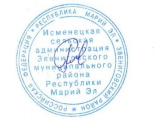 Глава Исменецкой сельской администрации                                                                    Г.П.ГероеваМАРИЙ ЭЛ РЕСПУБЛИКЫСЕЗВЕНИГОВО МУНИЦИПАЛРАЙОНЫН ИСМЕНЦА ЯЛ КУНДЕМ АДМИНИСТРАЦИЙЖЕПУНЧАЛИСМЕНЕЦКАЯ СЕЛЬСКАЯАДМИНИСТРАЦИЯЗВЕНИГОВСКОГО МУНИЦИПАЛЬНОГО РАЙОНАРЕСПУБЛИКИ МАРИЙ ЭЛПОСТАНОВЛЕНИЕ